УМБАЛ „Света Екатерина“ ЕАД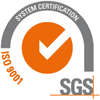 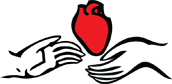 1431 София, България, бул.Пенчо Славейков“ №52АCertificated QM-System ISO  9001:2008ТРЪЖНА ДОКУМЕНТАЦИЯЗА ПРОВЕЖДАНЕ НА ТЪРГпо реда на чл. 29, ал. 3 във вр. с Приложение № 1 към чл.29, ал 2 от Правилника за прилагане на Закона за публичните предприятия /приет с Постановление № 85 от 30 април 2020 г. на Министерски съвет/ ТЪРГ С ТАЙНО НАДДАВАНЕ ПРИ ЗАКРИТО ЗАСЕДАНИЕ за отдаване под наем на обособена площ, находяща се на партер в сграда Стационар  на УМБАЛ „Света Екатерина“ ЕАД  представляваща „заведение за хранене“, с обща площ от 175,70 кв.м., състояща се от зала за хранене и кухня, с площ от 144,20 кв.м. и склад с помощни помещения, с площ от 31,50 кв.м. Имотът е оборудван с движими вещи за кетъринг и мебели, изброени в Приложение 1 - неразделна част от тръжната документация. Имотът е предназначен за ползване като заведение за хранене с възможност за предлагане и приготвяне на място, както и продажба на пакетирани храни и напитки. Имотът ще обслужва нуждите на служителите в лечебното заведение, пациенти и и посетителите на сградата на лечебното заведение на бул. „Пенчо Славейков“ № 52 А с цел осигуряване на по-добри условия и по-благоприятна среда на работа. Използването на обекта е съобразно неговото предназначение и това няма да препятства осъществяването на дейността на лечебното заведение. СЪДЪРЖАНИЕ:Указания към участниците Опис на оборудването и мебелите – Приложение № 12. Образец на заявление за участие (Образец № 1) 3. Образец на декларация за липса на конфликт на интереси (Образец № 2) 4. Декларация-съгласие за извършен оглед на площите (Образец № 3) 5. Образец на ценово предложение (Образец № 4) 6. Образец на декларация - съгласие за събиране, използване и обработване на лични данни (Образец № 5) 7. Образец на декларация за липса на производство по несъстоятелност и ликвидация (Образец № 6) 8. Образец на декларация, удостоверяваща липсата на парични задължения към държавата и общината по смисъла на чл. 162 ал. 2 от ДОПК – (Образец № 7); 9. Проекто-договор за наем на недвижим имот (Образец № 8)УКАЗАНИЯ КЪМ УЧАСТНИЦИТЕ1. Общи положения 1.1. Настоящата Тръжна документация е утвърдена с Решение № РД-03-4/04.07.2023 г. на Изпълнителния директор на УМБАЛ „Света Екатерина” ЕАД във вр. с Решения на Съвета на директорите, Протокол № 21/14.12.2022 г., т. 2 от Протокол № 24/19.01.2023 г., т. 7 и т. 10 от Протокол № 29/11.04.2023 г. на УМБАЛ „Света Екатерина“ ЕАД  1.2. Началната наемна цена за площите /наричани по-долу имота/, предмет на тръжната процедура, е определена от лицензиран оценител, избран от УМБАЛ „Света Екатерина“ ЕАД.1.3. Търгът се провежда на основание чл. 29, ал. 3 от Правилника за прилагане на Закона публичните предприятия. Вид на търга – с тайно наддаване. Вид на заседанието – закрито. 2. Описание на имота и начална цена: Отдаване под наем на обособена площ, находяща се на партер в сграда Стационар на УМБАЛ „Света Екатерина“ ЕАД  представляваща „заведение за хранене“ с обща площ от 175,70 кв.м. оборудвана с движими вещи за кетъринг и мебели, съгласно Приложение № 1 от тръжната документация.2.1. Оглед на имота може да се извършва всеки работен ден до 29.04.2024.г. от 10:00 ч. до 11:00 ч. със служител на лечебното заведение след предварителна заявка на тел. 02/91-59-795, инж. Евгени Шейков или инж. Георги Славков-  тел. 02/91-59-721.2.2. Началната наемна цена е както следва: Началната наемна цена за отдаване на площите и оборудването с движимите вещи за кетъринг и мебели е в размер на 3 055,92 /три хиляди и петдесет и пет лева и деветдесет и две ст./ лева без включен ДДС месечно, определена при условията на чл. 29, ал. 3 от ППЗПП. При предложена еднаква най-висока цена от повече участници, стъпката на наддаване ще бъде в размер на 10 /десет/ % от оферираната наемна цена3. Условия за отдаване под наем на имота. Специфични условия. 3.1.1. Площите предмет на търга се отдават под наем за срок от 3 /три/ години. Предназначение – Имотът е предназначен за ползване като заведение за хранене с възможност за предлагане и приготвяне на място, както и продажба на пакетирани храни и напитки. Наемателят се задължава: 3.1.2. Да заплаща в предвидените размери, начини и срокове дължимата наемна цена; всички дължими плащания за режийни разноски и поддръжка на наетия имот съобразно показанията на контролните измервателни уреди /топла и студена вода, електроенергия, топлинна енергия към Топлофикация, телефон, такса битови отпадъци съобразно процента на ползваната площ/ в предвидените срокове ежемесечно; 3.1.3. Да използва наетия имот съгласно предназначението му; 3.1.4. Да поддържа в добро състояние наетия имот, да полага за същия грижата на добър стопанин и търговец; да взема подходящи мерки за избягване на всякакъв вид замърсявания, да спазва хигиенните изисквания и да поддържа чистота в и около наетия имот; 3.1.5. Да извършва незабавно и за своя сметка поправки, които се отнасят до повреди, дължащи се на обикновеното потребление; 3.1.6. Всички подобрения и изменения в състоянието на имота се извършват от наемателя само след предварително писмено съгласуване с наемодателя и остават безвъзмездно в полза на наемодателя; 3.1.7. Наемателят се задължава да се снабди с всички необходими документи, разрешителни и лицензии от компетентните органи за упражняване на дейността си;     3.1.8. Наемателят дължи обезщетение на наемодателя за всички евентуални причинени вреди, на него и/или на наетия имот по договора; 3.1.9. Наемателят е длъжен незабавно да уведомява наемодателя и компетентните органи за настъпването на всяко извънредно обстоятелство, което поставя в опасност имуществото на наемодателя, живота или здравето на хората; 3.1.10. Наемателят няма право, под каквато и да е форма, да прехвърля или преотстъпва права, изцяло или частично, върху наетия имот на трети лица; 3.1.11. Наемателят няма право да променя предназначението на наетия имот, под каквато и да е форма, освен след съгласуване с наемодателя. 3.1.12. Наемателят следва да възстанови или да заплати на наемодателя щетите, нанесени върху наетия имот, причинени от него и/или от лицата, за които той отговаря и/или са допуснати до имота; 3.2. След обявяване на спечелилия участник в тръжната процедура, страните подписват Договор за наем, съгласно условията на тръжната документация.4. Условия за участие в търга: 4.1. На търга могат да се явят само участници, които са търговци по смисъла на Търговския закон. 4.2. Участниците попълват Заявление за участие /Образец № 1/, приложен в настоящата тръжна документация, Декларация за липса на конфликт на интереси /Образец № 2/, Декларация - съгласие за извършен оглед на площите/Образец № 3/, Прилага се документ за платен депозит за участие в търга. Освен документите за участие в търга, в плика трябва да се съдържа и Ценово предложение /Образец № 4/ поставено в малък запечатан и непрозрачен плик, както и декларация - съгласие за събиране, използване и обработване на лични данни /Образец № 5/,. Ценовото предложение трябва да е не по-ниско от обявената начална тръжна цена. Предложения от участници, които не отговарят на тези условия ще бъдат отстранявани. 4.3 Съгласно Правилата за провеждане на търг и конкурс и за сключване на договори за продажба и наем с работници и служители съгласно приложение № 1 към ППЗПП се определя депозит за участие в търга в размер на 1 527,96 /хиляда петстотин двадесет и седем лева и деветдесет и шест ст./ лв. платим по банков път по следната банкова сметка:„Търговска банка Д“ АДIBAN BG89DEMI92401000153831BIC DEMIBGSF4.4. Заявленията за участие се регистрират в деловодството на УМБАЛ „Света Екатерина“ ЕАД, на адрес гр. София, бул.”П. Славейков” № 52, където се отбелязва входящ номер. На приносителя се издава входящ номер. 4.5. Документите за участие в търга се приемат в запечатан непрозрачен плик. Върху плика се отбелязва името на участника и цялостното наименование на обекта на процедурата –„ТРЪЖНА ДОКУМЕНТАЦИЯ за участие в търг за отдаване под наем на обособена площ, находяща се на партер в сграда „Стационар“  на УМБАЛ „Света Екатерина“ ЕАД, представляваща заведение за хранене с обща площ от 175,70 кв.м. оборудвана с движими вещи за кетъринг и мебели“.4.6. Документите за участие в търга се подават най-късно до 16:00 часа на 14.05.2024г. от участника или от упълномощено от него лице /с изрично писмено пълномощно/ на адрес: гр. София, бул.”П. Славейков” № 52А /деловодство/. 4.7. Констатирането/регистрирането на участниците в търга се извършва от назначена комисия в закрито заседание в обявения ден за откриване на търга – 16.05.2024 г. от 10.00ч. 4.8. След регистрацията комисията разглежда заявленията за участие по реда на тяхното постъпване и се запознава с редовността на подадените документи. В случай, че установи непълнота на представените документи или неспазване на изискванията, посочени в тръжната документация, комисията отстранява нередовния участник. 4.9. При възникване на обстоятелства, които правят невъзможно откриването на търга или неговото приключване, комисията съставя протокол, въз основа на който Изпълнителния директор на УМБАЛ „Света Екатерина“ ЕАД определя провеждането на нов търг. 4.10. Търгът се провежда чрез предварително подаване на писмено заявление от всеки участник. Търгът се провежда и когато е подадено само едно заявление за участие. В деня на провеждането на търга комисията разпечатва подадените пликове, проверява дали са спазени условията за участие в търга и обявява редовността на подадените документи. Ценовите предложения се подписват от всеки член на комисията по търга. Редовно подадените заявления се класират според размера на предложената цена. При предложена еднаква най-висока цена от повече участници, търгът продължава между тях с явно наддаване на определена от комисията дата и час, като наддаването започва от предложената цена и със стъпка на наддаване 10 на сто от оферираната наемна цена. Търгът се смята за спечелен от участника, предложил най-високата цена. Кандидатите се уведомяват за класирането и за резултатите от търга и депозитите на кандидатите се връщат в 10 дневен срок, като се задържа депозитът на спечелилия търга, който се прихваща от цената. С уведомлението до спечелилия търга кандидат се посочва и срок за сключване на договора. В случай че в срока договорът не бъде сключен по вина на спечелилия търга кандидат, депозитът му се задържа, а за спечелил търга се определя следващият класиран, ако има такъв и при условие, че не е изтеглил своя депозит. Когато на търга не се яви кандидат, той се обявява за непроведен и се провежда повторно на 29.05.2024г. на същото място.5. Необходими документи за участие 5.1. Образец на заявление за участие – Образец № 1; 5.2. Образец на декларация за липса на конфликт на интереси – Образец № 2. 5.3. Декларация-съгласие за извършен оглед на площите – Образец № 3. 5.4. Ценово предложение – Образец № 4. 5.5. Образец на декларация - съгласие за събиране, използване и обработване на лични данни (Образец № 5) 5.6. Представен документ за платен депозит за участие.6. Необходими документи за подписване на договор за наем: 6.1. Декларация, удостоверяваща, че по отношение на участника не е открито производство по несъстоятелност и не е обявен в несъстоятелност- Образец № 6; 6.2. Декларация, удостоверяваща липсата на парични задължения към държавата и общината по смисъла на чл. 162 ал. 2 от ДОПК - Образец № 7; 6.3. Удостоверение за наличието или липсата на задължения по чл. 87, ал. 6, ДОПК.Образец № 1 ДО УМБАЛ „СВЕТА ЕКАТЕРИНА“ ЕАДЗАЯВЛЕНИЕ ЗА УЧАСТИЕОт……………………………………………………………………………………………… (фирма/име на кандидата, ЕИК, седалище и адрес на управление) ………………………………………………………………………………………………………………………………………………………………………………………………………………………………………………………………………………УВАЖАЕМИ ГОСПОДА, След като се запознах с документацията за участие в търг за отдаване под наем на на обособена площ, находяща се на партер в сграда „Стационар“  на УМБАЛ „Света Екатерина“ ЕАД, представляваща заведение за хранене с обща площ от 175,70 кв.м. оборудвана с движими вещи за кетъринг и мебели“.Заявявам: 1. Желая да участвам в обявения търг, запознат съм и приемам всички условия за участие в него. 2. Запознат съм със съдържанието на проекта на договора за наем и приемам клаузите му. 3. Прилагам изискуемите документи, съгласно условията на тръжната документация. Прилагам/е следните документи:  Образец на заявление за участие – Образец №1.  Образец на декларация за липса на конфликт на интереси – Образец №2.  Декларация за извършен оглед – Образец №3;  Ценово предложение – Образец №4.  Декларация - съгласие за събиране, използване и обработване на лични данни (Образец № 5.)  Документ за платен депозит за участие.В случай, че бъда избран за наемател, се задължавам да представя, не по-късно от деня на сключване на договора за наем следните документи:  Декларация, удостоверяваща, че по отношение на участника не е открито производство по ликвидация, не е открито производство по несъстоятелност и че участникът не е обявен в несъстоятелност - Образец № 6;  Декларация, удостоверяваща липсата на парични задължения към държавата и общината по смисъла на чл. 162 ал. 2 от ДОПК - Образец № 7;  Удостоверение за наличието или липсата на задължения по чл. 87, ал. 6, ДОПК. Дата : ..................2024 г. 		С уважение: (подпис на представляващия участника, печат)Образец № 2 Д Е К Л А Р А Ц И Яза липса на конфликт на интересиДолуподписаният/та/................................................................................................., в качеството си на ………………………………………………………………….                                                  /законен представител на участника или пълномощник/ на фирма ............................................................................................................. /наименование на фирмата/ ДЕКЛАРИРАМ:1. Не съм свързано лице с УМБАЛ „Света Екатерина“ ЕАД или със служители на ръководна длъжност в неговата организация, по смисъла на §1, т. 15 от допълнителната разпоредба на Закон за предотвратяване и установяване на конфликт на интереси (Загл. изм. - ДВ, бр. 97 от 2010 г., в сила от 10.12.2010 г.) ¹ 2. Нямам сключен договор с лице по чл. 21 и чл. 22 от Закон за предотвратяване и установяване на конфликт на интереси ². 3. Не съм свързано лице, по смисъла на § 1. от Допълнителните разпоредби на Търговския закон ³, със законните представители и служители на УМБАЛ „Света Екатерина“ ЕАД. Известна ми е отговорността по чл. 313 от Наказателния кодекс за посочване на неверни данни. Дата: ……./....… /2024 г. 					Подпис: _____________________________________________________________________Образец № 3 Декларация-съгласиеДолуподписаният/та/......................................................................................................, в качеството си на .......................................................................................................... /законен представител на участника или пълномощник/ на фирма ........................................................................................................................../наименование на фирмата/В изпълнение на условията, заложени в тръжната документация, с настоящата ДЕКЛАРИРАМ, ЧЕ на ……………………….. е направен оглед на площите, предмет на тръжната процедура. Дата........................... 															Декларатор...................................... /подпис/ООбразец № 4 До УМБАЛ „Света Екатерина“ ЕАД  София, бул. “Пенчо Славейков” № 52 АПРЕДЛАГАНА ЦЕНАЗа участие в ТЪРГ С ТАЙНО НАДДАВАНЕ ПРИ ЗАКРИТО ЗАСЕДАНИЕ  за отдаване под наем на обособена площ, находяща се на партер в сграда „Стационар“  на УМБАЛ „Света Екатерина“ ЕАД  представляваща заведение за хранене с обща площ от 175,70 кв.м. оборудвана с движими вещи за кетъринг и мебели“.Долуподписаният/та,…..…………………..…………...………………………………..., л.к.№…………………., изд. на ……………… г. от МВР - ……………….., с ЕГН ……………………………….., в качеството ми на …………………………...….………, на ……………………………………………………………………………………..………                                                                                          /наименование на участника/регистрирано ………………………………………………………………………..………, с Булстат/ЕИК …………………………………………., със седалище и адрес на управление ……………………………………….………………………………………...……………….., адрес за кореспонденция и телефон……………………………………………………….. ПРЕЛАГАМ да наема предложените от Вас площи чрез търг с тайно наддаване при закрито заседание за месечна наемна цена в размер на ……………………………….. /словом:……………..………………………………………………………………………./, с включен ДДС. Декларирам, че при установена разлика между цената, изписана с цифри и тази, посочена с думи, за валидна ще се счита втората. Дата........................... 			С уважение: (подпис на участника или на неговия законен представител, печат)Образец № 5 ДЕКЛАРАЦИЯСЪГЛАСИЕ ЗА СЪБИРАНЕ, ИЗПОЛЗВАНЕ ИОБРАБОТВАНЕ НА ЛИЧНИ ДАННИДолуподписаният/ата……………………………………………………...........…ЕГН…………………л. к. №……………….издадена на …......……...от.....…..…...….…....ДЕКЛАРИРАМ:Съгласен/а съм УМБАЛ „Света Екатерина“ ЕАД да събира, съхранява и обработва личните ми данни, които предоставям във връзка с участието ми в ТЪРГ С ТАЙНО НАДДАВАНЕ ПРИ ЗАКРИТО ЗАСЕДАНИЕ за отдаване под наем на обособена площ, находяща се на партер в сграда „Стационар“  на УМБАЛ „Света Екатерина“ ЕАД, представляваща заведение за хранене с обща площ от 175,70 кв.м. оборудвана с движими вещи за кетъринг и мебели“.Запознат/а съм с :  Целта и средствата на обработка на личните ми данни по смисъла на Общия Регламент за защита на данните (ЕС) 2016/679;  Доброволният характер на предоставяне на данните и последиците от отказа за предоставянето им;  Правото на достъп и коригиране на събраните данни; С настоящата декларация декларирам съгласие за съхранение и обработка на личните ми данни при спазване на разпоредбите на Закона за защита на личните данни. Дата: ....................2024 г. 				      Декларатор: гр. София                                                                         Подпис: ……………………...Образец № 6 Д Е К Л А Р А Ц И Я Долуподписаният/ата__________________________________________________ (собствено, бащино и фамилно име)с ЕГН__________, лична карта №____________, издадена на ______от МВР гр._________, с постоянен адрес:________________________________, в качеството си на ___________ на със седалище и адрес на управление гр.______________________, вписано в Търговския регистър с ЕИК ___________, - участник в ТЪРГ С ТАЙНО НАДДАВАНЕ ПРИ ЗАКРИТО ЗАСЕДАНИЕ за отдаване под наем на обособена площ, находяща се на партер в сграда „Стационар“  на УМБАЛ „Света Екатерина“ ЕАД, представляваща заведение за хранене с обща площ от 175,70 кв.м. оборудвана с движими вещи за кетъринг и мебели“.Д Е К Л А Р И Р А М, ЧЕ:1. Срещу .................................................................................... /посочете фирмата на кандитата, обявен за спечелил търга/ не е открито производство по ликвидация. 2. Срещу ..................................................................................... /посочете фирмата на кандитата, обявен за спечелил търга/ не е открито производство по несъстоятелност. 3. Не съм обявен в несъстоятелност и не се намирам в производство по несъстоятелност. ………….……….2024 г. 				Декларатор: …………………(подпис)Образец № 7 Д Е К Л А Р А Ц И Я Долуподписаният/ата__________________________________________________ (собствено, бащино и фамилно име) с ЕГН__________, лична карта №____________, издадена на ______от МВР гр._________, с постоянен адрес:________________________________, в качеството си на ___________ на със седалище и адрес на управление гр.______________________, вписано в Търговския регистър с ЕИК ___________, - участник в ТЪРГ С ТАЙНО НАДДАВАНЕ ПРИ ЗАКРИТО ЗАСЕДАНИЕ за отдаване под наем на обособена площ, находяща се на партер в сграда „Стационар“  на УМБАЛ „Света Екатерина“ ЕАД, представляваща заведение за хранене с обща площ от 175,70 кв.м. оборудвана с движими вещи за кетъринг и мебели“.Д Е К Л А Р И Р А М , Ч Е :Представляваният от мен участник няма задължения по смисъла на чл. 162, ал. 2 от Данъчно-осигурителния процесуален кодекс към държавата и към община, установени с влязъл в сила акт на компетентен орган. _________________ 2024 г. 			Декларатор: (подпис)Образец № 8 ПРОЕКТ! ДОГОВОР ЗА НАЕМ Днес .....................2023г., в гр. София, между: УМБАЛ „Света Екатерина“ ЕАД, със седалище и адрес на управление в гр. София, бул. „П. Славейков” № 52 А, тел.: 02/…………, факс: 02/……………, ЕИК ………………, представлявано от проф. д-р Димитър Петков, д.м.н. – Изпълнителен директор, от една страна, наричано за краткост “НАЕМОДАТЕЛ” и ……………………………………………………………….., представлявано от ………………………………………………………………, ЕИК………………………….., със седалище и адрес на управление …………………………………………………………, от друга страна, наричано за краткост “НАЕМАТЕЛ”, на основание чл. 29, ал.2 от ППЗПП, след проведен търг с тайно наддаване на …...2024 г. и въз основа на Решение ……. г. на Изпълнителния директор на УМБАЛ „ УМБАЛ „Света Екатерина” ЕАД, се сключи настоящият договор за следното: ПРЕДМЕТ НА ДОГОВОРАЧл. 1. НАЕМОДАТЕЛЯТ предоставя под наем за временно и възмездно ползване на НАЕМАТЕЛЯ обособена площ, находяща се на партер в сграда Стационар  на УМБАЛ „Света Екатерина“ ЕАД, представляваща заведение за хранене, с обща площ от 175,70 кв.м., състояща се от зала за хранене и кухня, с площ от 144,20 кв.м. и склад с помощни помещения, с площ от 31,50 кв.м. Чл. 2. Посочения по горе имот ще се ползват от НАЕМАТЕЛЯ за заведение за хранене с възможност за предлагане и приготвяне на място, както и продажба на пакетирани храни и напитки. Чл. 3. След подписване на договора, НАЕМОДАТЕЛЯТ в срок до 3 /три/ работни дни предава на НАЕМАТЕЛЯ посочения в чл. 1 имот. Предаването се осъществява с подписване на предавателно - приемателен протокол, който е неразделна част от този договор. ЦЕНА И НАЧИН НА ПЛАЩАНЕЧл. 4. (1) НАЕМАТЕЛЯТ се задължава да заплаща на НАЕМОДАТЕЛЯ, сумата от …………………… лева с включен ДДС, представляваща месечната наемна цена за отдадения под наем имот, оборудван с движими вещи за кетъринг и мебели, която се заплаща до 10 - то число на месеца да който се дължи след издаване на фактура от НАЕМОДАТЕЛЯ. (2) Сумата по ал.1 се заплаща по банков път, по следната разплащателна сметка на НАЕМОДАТЕЛЯ: ……………………………………………….(3) При подписването на този договор, като гаранция за покриване на евентуално дължими, но незаплатени от НАЕМАТЕЛЯ суми за консумативни разходи, както и за разходи за поправки, предвидени в чл. 231, ал. 1 от ЗЗД, включително и за незаплатена месечна наемна цена, НАЕМАТЕЛЯТ заплаща на НАЕМОДАТЕЛЯ депозит в размер на три месечен наем. (4) С изтичане на всяка календарна  година от действието на договора за наем, цената се актуализира съобразно инфлационния индекс на Националния статистически институт за предходната календарна година.Чл. 5. Извън наемната цена по чл.4, ал.1, НАЕМАТЕЛЯТ се задължава да заплаща на НАЕМОДАТЕЛЯ и консумативните разходи за имота съобразно показанията на контролните измервателни уреди /топла и студена вода, електроенергия, топлинна енергия към Топлофикация, такса битови отпадъци съобразно процента на ползваната площ/. Консумативните разходи се заплащат след издадена фактура по банковата сметка на НАЕМОДАТЕЛЯ, посочена в чл.4, ал. 2, в срок до 20-то число на месеца, следващ месеца за който се дължат. ПРАВА И ЗАДЪЛЖЕНИЯ НА СТРАНИТЕЧл. 6. НАЕМОДАТЕЛЯТ се задължава: 1. да предостави за ползване от НАЕМАТЕЛЯ, в срока по чл. 3 имота, предмет на настоящия договор в състоянието, в което се намира в момента на огледа като запазва собствеността си върху дълготрайните активи, както и да осигури несмущаваното му ползване; Чл. 7. НАЕМОДАТЕЛЯТ има право: 1. да контролира по всяко време спазването от НАЕМАТЕЛЯ на задълженията му по настоящия договор. 2. да изисква от НАЕМАТЕЛЯ представяне на разрешителни и лицензии, необходими за осъществяване на дейността му. 3. да получи в уговорените срокове наемната цена, както и сумите за консумативните разходи; 4. да задържи внесения депозит от НАЕМАТЕЛЯ в едномесечен срок от датата на прекратяване на договора за наем, като гаранция за дължимите плащания по него. Чл. 8. НАЕМАТЕЛЯТ е длъжен: 1. да заплаща на НАЕМОДАТЕЛЯ договорената наемна цена и дължимите консумативни разходи в уговорените с настоящия договор срокове; 2. да използва имота само за осъществяване на дейността, посочена в чл. 2 от настоящия договор; 3. да предоставя отстъпка минимум от 20 % (двадесет процента) от цените на храните и напитките, която лекарите, медицинския персонал и останалите служители на лечебното заведение ще ползват при консумация в заведението.4. да не пречи по никакъв начин на работния процес в УМБАЛ „Света Екатерина“ ЕАД и да спазва утвърдените вътрешни правила в лечебното заведение; 5. да поддържа наетия имот с грижата на добър стопанин, да спазва нормативните изисквания, свързани с пожарната безопасност, както и санитарните правила и норми; 6. да извършва всички поправки в наетия имот, които се дължат на обикновено употребление, съобразно чл. 231, ал. 1 от ЗЗД; 7. да съобщава писмено на НАЕМОДАТЕЛЯ за вписани промени в наименованието, седалището и адреса на управление на фирмата, както и в лицата, които го представляват; 8. в срок 3 /три/ работни дни от датата на прекратяване на наемното правоотношение, да предаде с приемо – предавателен протокол на НАЕМОДАТЕЛЯ имота, предмет на този договор, в състоянието, в което е нает. 9. НАЕМАТЕЛЯТ няма право под каквато и да е форма да преотстъпва или преотдава под наем на трети лица наетия имот по силата на този договор, без изричното писмено разрешение на НАЕМОДАТЕЛЯ. СРОК НА ДЕЙСТВИЕ НА ДОГОВОРА. ПРЕКРАТЯВАНЕЧл. 9. (1) Този договор се сключва за срок от 3 /три/ години, считано от датата на предаване на имота по чл. 1.   (2) Договорът се прекратява: 1. с изтичане срока, за който е сключен; 2. по взаимно съгласие на страните, изразено в писмена форма;3. с едномесечно писмено предизвестие на всяка от страните. (3) След прекратяване на договора по ал. 2 НАЕМАТЕЛЯТ освобождава и предава имота в срока по чл. 8. т.7 на НАЕМОДАТЕЛЯ. Чл. 10. (1) НАЕМАТЕЛЯТ може да развали договора преди изтичането на срока му, ако: НАЕМОДАТЕЛЯТ е в забава за предаване на наетите площи, предмет на договора, с повече от 10 /десет/ работни дни; Чл. 11. (1) НАЕМОДАТЕЛЯТ може да развали договора преди изтичането на срока му, ако: 1. НАЕМАТЕЛЯТ ползва наетия имот при съществено нарушение на уговореното ползване или по такъв начин, че съществено уврежда целостта на сградата или създава сериозна опасност за такова увреждане; 2. НАЕМАТЕЛЯТ повече от три пъти е бил в закъснение за плащане на наемната цена; 3. НАЕМАТЕЛЯТ е пренаел помещенията на трето лице без изричното писмено съгласие на НАЕМОДАТЕЛЯ; (2) В случаите на т. 2 и т. 3 от ал. 1, НАЕМОДАТЕЛЯТ може да прекрати договора без да дава допълнителен срок за изпълнение, но е длъжен писмено да уведоми НАЕМАТЕЛЯ като НАЕМАТЕЛЯТ освобождава и предава имота в срока по чл.8. НЕИЗПЪЛНЕНИЕ. НЕУСТОЙКИЧл. 12. При забава за предаване на имота, съгласно чл. 3, НАЕМОДАТЕЛЯТ дължи на НАЕМАТЕЛЯТ неустойка в размер на 0.5% от стойността на месечния наем за всеки просрочен ден. Чл. 13. При неспазване срока за заплащане на месечния наем, НАЕМАТЕЛЯТ дължи на НАЕМОДАТЕЛЯТ неустойка за забава в размер на 0.5% от стойността на месечния наем за всеки просрочен ден, считано от датата на падежа до датата на плащането. Чл. 14. Ако след прекратяване на този договор НАЕМАТЕЛЯТ не освободи и предаде имота в срока по чл. 8, т. 8, последният дължи на НАЕМОДАТЕЛЯ неустойка в размер на 100 /сто/ лева за всеки просрочен ден, до деня на освобождаване на имота. ЗАКЛЮЧИТЕЛНИ РАЗПОРЕДБИЧл. 15. (1) Всички съобщения между страните във връзка с този договор се извършват в писмена форма. Страните посочват следните адрес, телефон и имейл за съобщения: За НАЕМОДАТЕЛЯ: УМБАЛ „Света Екатерина“ ЕАД гр. София бул. „П. Славейков” № 52 А тел.: 02/9432316 email: ……………… Изпълнителен директор: проф. д-р Димитър Петков, д.м.н За НАЕМАТЕЛЯ.................................................................................................................................................................................................................................................................................................................................................................................................................................. ......................................................................................................................................... ......................................................................................................................................... (2) Всички изменения и допълнения на този договор се правят единствено чрез писмени споразумения между страните. Чл. 16. Нищожността на някоя от клаузите на договора или на допълнително уговорените условия не води до нищожност на друга клауза или на договора като цяло. Чл. 17. (1) За неуредените с този договор въпроси се прилагат разпоредбите на действащото българско законодателство. (2) Всички спорни въпроси, породени от този договор или отнасящи се до него, включително и споровете, породени от или отнасящи се до тълкуването, недействителност, неизпълнение или прекратяване, двете страни ще уреждат чрез преговори, а в случай, че не постигнат съгласие, въпросите ще бъдат разрешавани от компетентня български съд. Настоящият договор се състави и подписа в 2 /два/ еднообразни екземпляра – 1 /един/ за наемодателя и 1 /един/ за наемателя. Приложения:1.Опис на предаденото имущество дивижимо и недвижимо;2. Протокол за предаване на имота.НАЕМОДАТЕЛ: 						НАЕМАТЕЛ: Проф. д-р Димитър Петков, д.м.н				………………………..Изпълнителен директор					………………………..Изготвил: И.СоколоваСъгласували: ……………………………………………..…………………………………………….…………………………………………….…………………………………………….…………………………………………….Наименование на участника: Седалище и адрес на управление по регистрация: ЕИК : Точен адрес за кореспонденция:(държава, град, пощенски код, улица, №)Телефонен номер: Факс номер: Лице за контакти: Ел. поща: